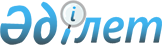 On some issues of higher educational institutions of the Ministry of Education and Science of the Republic of Kazakhstan
					
			
			
			Unofficial translation
		
					Resolution No. 752 of the Government of the Republic of Kazakhstan of October 11, 2019.
      Unofficial translation
      In accordance with paragraph 1 of Article 19 of the Law of the Republic of Kazakhstan dated January 16, 2001 "On Non-Commercial Organizations", the Government of the Republic of Kazakhstan hereby RESOLVES:
      1. Reorganize:
      1) the Republican state enterprise on the right of economic management " K. Zhubanov Aktobe State Regional University " of the Ministry of Education and Science of the Republic of Kazakhstan by transforming in the manner prescribed by the legislation of the Republic of Kazakhstan into non-commercial joint-stock company " K. Zhubanov Aktobe Regional University " with one hundred percent state participation in the authorized capital (hereinafter –the company);
      2) the Republican state enterprise on the right of economic management " I. Altynsarin Arkalyk State Pedagogical Institute" of the Ministry of Education and Science of the Republic of Kazakhstan by transforming in the manner prescribed by the legislation of the Republic of Kazakhstan into non-commercial joint-stock company " I. Altynsarin Arkalyk Pedagogical Institute " with one hundred percent state participation in the authorized capital (hereinafter –the company);
      3) the Republican state enterprise on the right of economic management " Sarsen Amanzholov East Kazakhstan State University" of the Ministry of Education and Science of the Republic of Kazakhstan by transforming in the manner prescribed by the legislation of the Republic of Kazakhstan into non-commercial joint-stock company "Sarsen Amanzholov East Kazakhstan University " with one hundred percent state participation in the authorized capital (hereinafter - the company);
      4) the Republican state enterprise on the right of economic management " Ilyas Zhansugurov Zhetysu University " of the Ministry of Education and Science of the Republic of Kazakhstan by transforming in the manner prescribed by the legislation of the Republic of Kazakhstan into non-commercial joint-stock company " Ilyas Zhansugurov Zhetysu University " with one hundred percent state participation in the authorized capital (hereinafter - the company);
      5) the Republican state enterprise on the right of economic management "Taraz State Pedagogical University" of the Ministry of Education and Science of the Republic of Kazakhstan and the Republican state enterprise on the right of economic management " M.Kh. Dulaty Taraz State University "of the Ministry of Education and Science of the Republic of Kazakhstan by merging and transforming in the manner prescribed by the legislation of the Republic of Kazakhstan into non-commercial joint-stock company "M.Kh. Dulaty Taraz Regional University” with one hundred percent state participation in the authorized capital (hereinafter - the company);
      6) the Republican state enterprise on the right of economic management “L.N. Gumilyov Eurasian National University” of the Ministry of Education and Science of the Republic of Kazakhstan by transforming in the manner prescribed by the legislation of the Republic of Kazakhstan into non-commercial joint-stock company " L.N. Gumilyov Eurasian National University " with one hundred percent state participation in the authorized capital (hereinafter - the company);
      7) the Republican state enterprise on the right of economic management " Manash Kozybayev North Kazakhstan State University " of the Ministry of Education and Science of the Republic of Kazakhstan by transforming in the manner prescribed by the legislation of the Republic of Kazakhstan into non-commercial joint-stock company " Manash Kozybayev North Kazakhstan University " with one hundred percent state participation in the authorized capital (hereinafter - the company);
      8) the Republican state enterprise on the right of economic management " Korkyt Ata Kyzylorda State University " of the Ministry of Education and Science of the Republic of Kazakhstan by transforming in the manner prescribed by the legislation of the Republic of Kazakhstan into non-commercial joint-stock company " Korkyt Ata Kyzylorda University " with one hundred percent state participation in the authorized capital (hereinafter - the company);
      9) the Republican state enterprise on the right of economic management "Pavlodar State Pedagogical University" of the Ministry of Education and Science of the Republic of Kazakhstan by transforming in the manner prescribed by the legislation of the Republic of Kazakhstan into non-commercial joint-stock company "Pavlodar Pedagogical University" with one hundred percent state participation in the authorized capital (hereinafter - the company);
      10) the Republican state enterprise on the right of economic management " Makhambet Utemisov West Kazakhstan State University " of the Ministry of Education and Science of the Republic of Kazakhstan by transforming in the manner prescribed by the legislation of the Republic of Kazakhstan into non-commercial joint-stock company " Makhambet Utemisov West Kazakhstan University " with one hundred percent state participation in the authorized capital (hereinafter - the company);
      11) the Republican state enterprise on the right of economic management " Khalel Dosmukhamedov Atyrau State University " of the Ministry of Education and Science of the Republic of Kazakhstan by transforming in the manner prescribed by the legislation of the Republic of Kazakhstan into non-commercial joint-stock company "Khalel Dosmukhamedov Atyrau University " with one hundred percent state participation in the authorized capital (hereinafter - the company);
      12) the Republican state enterprise on the right of economic management " Shakarim State University of Semey" of the Ministry of Education and Science of the Republic of Kazakhstan by transforming in the manner prescribed by the legislation of the Republic of Kazakhstan into non-commercial joint-stock company " Shakarim University of Semey" with one hundred percent state participation in the authorized capital (hereinafter - the company);
      13) the Republican state enterprise on the right of economic management " S. Toraigyrov Pavlodar State University " of the Ministry of Education and Science of the Republic of Kazakhstan by transforming in the manner prescribed by the legislation of the Republic of Kazakhstan into non-commercial joint-stock company "Toraigyrov University" with one hundred percent state participation in the authorized capital (hereinafter - the company);
      14) the Republican state enterprise on the right of economic management "Karaganda State Industrial University" of the Ministry of Education and Science of the Republic of Kazakhstan by transforming in the manner prescribed by the legislation of the Republic of Kazakhstan into a non-commercial joint-stock company "Karaganda Industrial University" with one hundred percent state participation in the authorized capital (hereinafter - the company);
      15) the Republican state enterprise on the right of economic management " A. Baitursynov Kostanay State University " of the Ministry of Education and Science of the Republic of Kazakhstan and the Republican state enterprise on the right of economic management " Umirzak Sultangazin Kostanay State Pedagogical University " of the Ministry of Education and Science of the Republic of Kazakhstan by merging and transformation, in accordance with the procedure established by the legislation of the Republic of Kazakhstan, into non-commercial joint-stock company "A. Baitursynov Kostanay Regional University" with one hundred percent state participation in the authorized capital (hereinafter - the company);
      16) the Republican state enterprise on the right of economic management "Academician E.A. Buketov Karaganda State University "of the Ministry of Education and Science of the Republic of Kazakhstan by transforming in the manner prescribed by the legislation of the Republic of Kazakhstan into non-commercial joint-stock company "Academician E.A. Buketov Karaganda University "with one hundred percent state participation in the authorized capital (hereinafter - the company);
      17) the Republican state enterprise on the right of economic management "Karaganda State Technical University" of the Ministry of Education and Science of the Republic of Kazakhstan by transforming in the manner prescribed by the legislation of the Republic of Kazakhstan into non-commercial joint-stock company "Karaganda Technical University" with one hundred percent state participation in the authorized capital (hereinafter - the company) ;
      18) the Republican state enterprise on the right of economic management " M. Auezov South Kazakhstan State University " of the Ministry of Education and Science of the Republic of Kazakhstan by transforming in the manner prescribed by the legislation of the Republic of Kazakhstan into non-commercial joint-stock company " M. Auezov South Kazakhstan University " with one hundred percent state participation in the authorized capital (hereinafter - the company);
      19) the Republican state enterprise on the right of economic management "Rudny Industrial Institute" of the Ministry of Education and Science of the Republic of Kazakhstan by transforming in the manner prescribed by the legislation of the Republic of Kazakhstan into non-commercial joint-stock company "Rudny Industrial Institute" with one hundred percent state participation in the authorized capital (hereinafter – the company);
      20) the Republican state enterprise on the right of economic management " Sh. Yessenov Caspian State University of Technologies and Engineering " of the Ministry of Education and Science of the Republic of Kazakhstan by transforming in the manner prescribed by the legislation of the Republic of Kazakhstan into non-commercial joint-stock company " Sh. Yessenov Caspian University of Technologies and Engineering " with one hundred percent state participation in the authorized capital (hereinafter - the company);
      21) the Republican state enterprise on the right of economic management " Sh. Ualikhanov Kokshetau State University " of the Ministry of Education and Science of the Republic of Kazakhstan by transforming in the manner prescribed by the legislation of the Republic of Kazakhstan into non-commercial joint-stock company " Sh. Ualikhanov Kokshetau University " with one hundred percent state participation in the authorized capital (hereinafter - the company);
      22) The Republican state enterprise on the right of economic management "Kazakh National Women's Pedagogical University" of the Ministry of Education and Science of the Republic of Kazakhstan by transforming, in the manner prescribed by the legislation of the Republic of Kazakhstan, into non-commercial joint-stock company "Kazakh National Women's Pedagogical University" with one hundred percent state participation in the authorized capital (hereinafter – the company);
      23) the Republican state enterprise on the right of economic management " Al-Farabi Kazakh National University " of the Ministry of Education and Science of the Republic of Kazakhstan and its subsidiary state enterprises "Research Institute for New Chemical Technologies and Materials", "Research Institute of Mathematics and Mechanics" , "Research Institute of Biology and Biotechnology Problems ", "Research Institute of Ecology Problems", "Center of Physicochemical Methods of Research and Analysis", "Research Institute of Experimental and Theoretical Physics", "Science and Technology Park" and "National Nanotechnology Open Laboratory " by merger and transformation into non-commercial joint-stock company " Al-Farabi Kazakh National University " (hereinafter - the company) with one hundred percent state participation in the authorized capital;
      24) The Republican state enterprise on the right of economic management " D. Serikbayev East Kazakhstan State Technical University " of the Ministry of Education and Science of the Republic of Kazakhstan by transforming in the manner prescribed by the legislation of the Republic of Kazakhstan into non-commercial joint-stock company "D. Serikbayev East Kazakhstan Technical University" with one hundred percent state participation in the authorized capital (hereinafter – the company);
      25) the Republican state enterprise on the right of economic management " Abai Kazakh National Pedagogical University " of the Ministry of Education and Science of the Republic of Kazakhstan by transforming in the manner prescribed by the legislation of the Republic of Kazakhstan into non-commercial joint-stock company "Abai Kazakh National Pedagogical University " (hereinafter - the company) with one hundred percent state participation in the authorized capital.
      2. Provision of educational services in the field of higher, postgraduate, technical and professional, post-secondary and additional education shall be determined the main profile of the companies’ activity.
      3. In accordance with the procedure established by the legislation of the Republic of Kazakhstan, the Committee for State Property and Privatization of the Ministry of Finance of the Republic of Kazakhstan, together with the Ministry of Education and Science of the Republic of Kazakhstan, shall provide:
      1) approval of the companies’ charters;
      2) state registration of the companies with the justice bodies;
      3) election of persons authorized to sign documents for state registration on behalf of the companies, carry out financial and economic activities and represent their interests before third parties prior to the formation of the management bodies;
      4) transfer to the Ministry of Education and Science of the Republic of Kazakhstan of the rights of ownership and use of the state-owned shares of the companies;
      5) other measures arising from this resolution.
      4. Approve the attached changes and additions made to some resolutions of the Government of the Republic of Kazakhstan.
      5. Invalidate some resolutions of the Government of the Republic of Kazakhstan in accordance with the appendix to this resolution.
      6. This resolution shall take effect from the date of its signing. Changes and additions made to some resolutions of the Government of the Republic of Kazakhstan
      1. In Resolution No. 405 of the Government of the Republic of Kazakhstan dated April 12, 1999 "On types of state ownership of state blocks of shares and state participation shares in organizations" (CAPG of the Republic of Kazakhstan, 1999, No. 13, art. 124):
      the list of joint-stock companies and business partnerships, whose state blocks of shares and state participation shares remain in republican ownership, approved by the said resolution, shall be supplemented:
      1) line, ordinal number 13-14,to the effect:
      "13-14. Non-commercial joint-stock company "Sh. Ualikhanov Kokshetau University ". ";
      2) line, ordinal number 21-193, to the effect:
      "21-193. Non-commercial joint-stock company "L.N. Gumilyov Eurasian National University".";
      3) line, ordinal number 38-8, to the effect :
      "38-8. Non- commercial joint-stock company "Ilyas Zhansugurov Zhetysu University ". ";
      4) line, ordinal number 123-153, to the effect:
      "123-153. Non- commercial joint-stock company "Kazakh National Women's Pedagogical University". ";
      5) line, ordinal number 123-154, to the effect :
      "123-154. Non-commercial joint-stock company “Al-Farabi Kazakh National University.”;
      6) line, ordinal number 123-155, to the effect :
      "123-155. Non-commercial joint-stock company "Abai Kazakh National Pedagogical University.";
      7) line, ordinal number 133-9, to the effect :
      "133-9. " K. Zhubanov Aktobe Regional University."
      8) line, ordinal number 145-8, to the effect :
      "145-8. Non-commercial joint-stock company "Khalel Dosmukhamedov Atyrau University ". ";
      9) line, ordinal number 165-20, to the effect :
      "165-20. Non-commercial joint-stock company "Sarsen Amanzholov East Kazakhstan University ". ";
      10) line, ordinal number 165-21, to the effect :
      "165-21. Non-commercial joint-stock company “Shakarim University of Semey”. ”;
      11) line, ordinal number 165-22, to the effect :
      "165-22. Non-commercial joint-stock company "D. Serikbayev East Kazakhstan Technical University". ";
      12) line, ordinal number 180-8, to the effect :
      "180-8. Non-commercial joint-stock company "M.Kh. Dulaty Taraz Regional University ".";
      13) line, ordinal number 194-7, to the effect :
      "194-7. Non-commercial joint-stock company "Makhambet Utemisov West Kazakhstan University."
      14) line, serial number 214-20, to the effect :
      "214-20. NJSC "Karaganda Industrial University". ";
      15) line, ordinal number 214-21, to the effect :
      "214-21. Non-commercial joint-stock company “Academician E.A. Buketov Karaganda University ".";
      16) line, ordinal number 214-22, to the effect :
      "214-22. Non-commercial joint-stock company "Karaganda Technical University". ";
      17) line, ordinal number 218-9, to the effect :
      "218-9. Non-commercial joint-stock company "Korkyt Ata Kyzylorda University.";
      18) line, ordinal number 229-13, to the effect :
      "229-13. Non-commercial joint-stock company " I. Altynsarin Arkalyk Pedagogical Institute ". ";
      19) line, ordinal number 229-14, to the effect :
      "229-14. NCJSC "A. Baitursynov Kostanay Regional University."
      20) line, ordinal number 229-15, to the effect :
      "229-15. Non-commercial joint-stock company "Rudny industrial institute". ";
      21) line, ordinal number 236-10, to the effect :
      "236-10. Non-commercial joint-stock company "Sh. Yessenov Caspian University of Technologies and Engineering". ";
      22) line, ordinal number 265-13, to the effect :
      "265-13. Non- commercial joint-stock company "Pavlodar Pedagogical University". ";
      23) line, ordinal number 265-14, to the effect :
      "265-14. Non-commercial joint-stock company "Toraigyrov University". ";
      24) line, ordinal number 280-9, to the effect :
      "280-9. Non-commercial joint-stock company "Manash Kozybayev North Kazakhstan University. ";
      25) line, ordinal number 306, to the effect :
      "306. Non-commercial joint-stock company "M. Auezov South Kazakhstan University."
      2. In Resolution No. 659 of the Government of the Republic of Kazakhstan dated May 27, 1999 "On the transfer of ownership and use rights of state blocks of shares and state shares in organizations that are in republican ownership":
      in the list of state blocks of shares and state shares of participation in organizations of republican property, the right of ownership and use of which is transferred to sectoral ministries and other state bodies, approved by said resolution:
      section "The Ministry of Education and Science of the Republic of Kazakhstan" shall be supplemented:
      1) line, ordinal number 222-33-18, to the effect :
      "222-33-18. NJSC "K. Zhubanov Aktobe Regional University."
      2) line, ordinal number 222-33-19, to the effect :
      "222-33-19. NJSC " I. Altynsarin Arkalyk Pedagogical Institute."
      3) line, ordinal number 222-33-20, to the effect :
      "222-33-20. NJSC "Sarsen Amanzholov East Kazakhstan University". ";
      4) line, ordinal number 222-33-21, to the effect :
      "222-33-21. NJSC "Ilyas Zhansugurov Zhetysu University ". ";
      5) line, ordinal number 222-33-22, to the effect :
      "222-33-22. NJSC "M.Kh. Dulaty Taraz Regional University ".";
      6) line, ordinal number 222-33-23, to the effect :
      "222-33-23. NJSC "L.N. Gumilyov Eurasian National University ".";
      7) line, ordinal number 222-33-24, to the effect :
      "222-33-24. NJSC "Manash Kozybayev North Kazakhstan University ". ";
      8) line, ordinal number 222-33-25, to the effect :
      "222-33-25. NJSC "Korkyt Ata Kyzylorda University ". ";
      9) line, ordinal number 222-33-26, to the effect :
      "222-33-26. NJSC "Pavlodar Pedagogical University". ";
      10) line, ordinal number 222-33-27, to the effect :
      "222-33-27. NJSC "Makhambet Utemisov West Kazakhstan University ". ";
      11) line, ordinal number 222-33-28, to the effect :
      "222-33-28. NJSC "Khalel Dosmukhamedov Atyrau University."
      12) line, ordinal number 222-33-29, to the effect :
      "222-33-29. NJSC "Shakarim University of Semey". ";
      13) line, ordinal number 222-33-30, to the effect :
      "222-33-30. NJSC "Toraigyrov University."
      14) line, ordinal number 222-33-31, to the effect :
      "222-33-31. NJSC "Karaganda Industrial University". ";
      15) line, ordinal number 222-33-32, to the effect :
      "222-33-32. NJSC "A. Baitursynov Kostanay Regional University."
      16) line, ordinal number 222-33-33, to the effect :
      "222-33-33. NJSC "Academician E.A. Buketov Karaganda University ".";
      17) line, ordinal number 222-33-34, to the effect :
      "222-33-34. NJSC "Karaganda Technical University". ";
      18) line, ordinal number 222-33-35, to the effect :
      "222-33-36. NJSC "M. Auezov South Kazakhstan University". ";
      19) line, ordinal number 222-33-36, to the effect :
      "222-33-37. NJSC "Rudny Industrial Institute". ";
      20) line, ordinal number 222-33-37, to the effect :
      "222-33-38. NJSC "Sh. Yessenov Caspian University of Technologies and Engineering."
      21) line, ordinal number 222-33-38, to the effect :
      "222-33-40. NJSC "Sh. Ualikhanov Kokshetau University ". ";
      22) line, ordinal number 222-33-39, to the effect :
      "222-33-41. NJSC "Kazakh National Women's Pedagogical University."
      23) line, ordinal number 222-33-40, to the effect :
      "222-33-42. NJSC "Al-Farabi Kazakh National University."
      24) line, ordinal number 222-33-41, to the effect :
      "222-33-43. NJSC "D. Serikbayev East Kazakhstan Technical University". ";
      25) line, ordinal number 222-33-42, to the effect :
      "222-33-44. NJSC " Abai Kazakh National Pedagogical University."
      3. In Resolution No. 1021of the Government of the Republic of Kazakhstan dated July 6, 2000 "On approval of the list of state higher educational institutions not subject to privatization" (CAPG of the Republic of Kazakhstan, 2000, No. 28, art. 339):
      in the list of state higher educational institutions not subject to privatization, approved by the said resolution:
      lines, ordinal numbers 12 and 23 shall be deleted;
      line, ordinal number 1, shall read as follows:
      line, ordinal number 3, shall read as follows:
      "
      line, ordinal number 7, shall read as follows:
      "
      line, ordinal number 10, shall read as follows: "
      line, ordinal number 11, shall read as follows:
      "
      line, ordinal number 13, shall read as follows:
      "
      line, ordinal number 15, shall read as follows:
      "
      line, ordinal number 17, shall read as follows:
      "
      ";
      line, ordinal number 18, shall read as follows: "
      ";
      line, ordinal number 21, shall read as follows: "
      ";
      line, ordinal number 22, shall read as follows:
      "
      ";
      line, ordinal number 24, shall read as follows:
      "
      ";
      line, ordinal number 26, shall read as follows:"
      ";
      line, ordinal number 32-1, shall read as follows:"
      ";
      line, ordinal number 32-2, shall read as follows:
      "
      line, ordinal number 34, shall read as follows: "
      line, ordinal number 35, shall read as follows:"
      line, ordinal number 36, shall read as follows: "
      line shall be added, ordinal number 37, to the effect:
      "
      line shall be added, ordinal number 38, to the effect:
      "
      line shall be added, ordinal number 39, to the effect:
      "
      line shall be added, ordinal number 40, to the effect:
      "
      line shall be added, ordinal number 41, to the effect:
      "
      line shall be added, ordinal number 42, to the effect:
      "
      line shall be added, ordinal number 43, to the effect:
      "
      line shall be added, ordinal number 44, to the effect:
      "
      ".
      4. It became invalid by the Decree of the Government of the Republic of Kazakhstan dated 19,08,2022 No. 581.

      5. It became invalid by the Decree of the Government of the Republic of Kazakhstan dated 03.06.2022 No. 361 (effective from the date of its first official publication).

 The list of some invalidated resolutions of the Government of the Republic of Kazakhstan
      1. Resolution No. 984 of the Government of the Republic of Kazakhstan dated September 6, 2002 "Issues of the Republican state enterprise "Al-Farabi Kazakh National University "of the Ministry of Education and Science of the Republic of Kazakhstan" (CAPG of the Republic of Kazakhstan, 2002, No. 29, Art. 326) ...
      2. Resolution No. 37 of the Government of the Republic of Kazakhstan dated January 17, 2003 "On amendments to Resolution No. 984 of the Government of the Republic of Kazakhstan dated September 6, 2002 ".
      3. Resolution No. 1258 of the Government of the Republic of Kazakhstan dated December 21, 2007 "Some issues of the Republican state enterprise on the right of economic management " Al-Farabi Kazakh National University" of the Ministry of Education and Science of the Republic of Kazakhstan" (CAPG of the Republic of Kazakhstan, 2007, No. 47, art. 575).
					© 2012. «Institute of legislation and legal information of the Republic of Kazakhstan» of the Ministry of Justice of the Republic of Kazakhstan
				
      Prime Ministerof the Republic of Kazakhstan 

A. Mamin
Approved 
by Resolution No. 752
of the Government 
of the Republic of Kazakhstan
dated October 11, 2019
1
Non-commercial joint-stock company "K.I. Satpayev Kazakh National Research Technical University"
Almaty";
3
Non-commercial joint-stock company "Kazakh National Women's Pedagogical University" 
Almaty";
7
Non-commercial joint-stock company " Sarsen Amanzholov East Kazakhstan University "
Ust-Kamenogorsk 
10
Non-commercial joint-stock company " Ilyas Zhansugurov Zhetysu University " 
Taldykorgan";
11
Non-commercial joint-stock company " Khalel Dosmukhamedov Atyrau University " 
Atyrau ";
13
Non-commercial joint-stock company " Academician E.A. Buketov Karaganda University "
Karaganda";
15
Non-commercial joint-stock company "Korkyt Ata Kyzylorda University." 
Kyzylorda";
17
Non-commercial joint-stock company "Toraigyrov University" 
Pavlodar 
18
Non-commercial joint-stock company “Manash Kozybayev North Kazakhstan University”
Petropavlovsk 
21
Non-commercial joint-stock company " Makhambet Utemisov West Kazakhstan University " 
Uralsk 
22
Non-commercial joint-stock company " M. Auezov South Kazakhstan University " 
Shymkent 
24
Non-commercial joint-stock company “L.N. Gumilyov Eurasian National University” 
Nur-Sultan 
26
Non-commercial joint-stock company " Al-Farabi Kazakh National University "
Almaty 
32-1
Non-commercial joint-stock company " Sh. Yessenov Caspian University of Technologies and Engineering "
Aktau
32-2
Non-commercial joint-stock company " Abai Kazakh National Pedagogical University "
Almaty";
34
Non-commercial joint-stock company "Karaganda Industrial University"
Temirtau";
35
Non-commercial joint-stock company " K. Zhubanov Aktobe Regional University "
Aktobe";
36
Non-commercial joint-stock company " Shakarim University of Semey "
Semey";
37
Non-commercial joint-stock company " I. Altynsarin Arkalyk Pedagogical Institute "
Arkalyk";
38
Non-commercial joint-stock company " M.Kh. Dulaty Taraz Regional University "
Taraz";
39
Non-commercial joint-stock company "Pavlodar Pedagogical University"
Pavlodar";
40
Non-commercial joint-stock company " A. Baitursynov Kostanay Regional University "
Kostanay";
41
Non-commercial joint-stock company "Rudny Industrial Institute"
Rudny";
42
Non-commercial joint-stock company " Sh. Ualikhanov Kokshetau University"
Kokshetau";
43
Non-commercial joint-stock company " D. Serikbayev East Kazakhstan Technical University " 
Ust-Kamenogorsk";
44
Non-commercial joint-stock company "Karaganda Technical University"
KaragandaAppendix
to Resolution No. 752
of the Government of the
Republic of Kazakhstan
dated October 11, 2019